Anexo 4: Formulario de Reporte de Sucesos PeligrososEstablecimiento o unidad administrativa: __________________________________________________________Fecha del reporte: ____________________________________________________________________________Descripción de medidas correctivas:Nombre, firma y sello de jefatura que reportaInstructivo para llenar registro de sucesos peligrosos en el trabajoLa jefatura debe dar aviso del suceso a la Dirección de Desarrollo de Recursos Humanos y a los miembros de El Comité de Seguridad y Salud Ocupacional. Del formulario correspondiente a este instructivo, deberá quedar copiaa la Jefatura que da el aviso.Instrucciones para el llenado del formulario Institución:Anotar el nombre de dependencia (Secretaria de estado, edificios, hospital x, unidad de salud x) Incidente(accidente blanco): Describir brevemente el incidente.Fecha y hora de ocurrencia: escribir la fecha y hora de ocurrencia del evento.Personas involucradas: Identificar a las personas involucradas en el orden siguiente: Primero personas que provocaron el incidente, en segunda instancia se describe a las otras personas involucradas. Es recomendable identificar el nombre, edad y sexo. Describir también con claridad la dependencia y lugar exacto de trabajo. En caso de que hubiera personal externo involucrado también debe describirse claramente su lugar de trabajo.Ministerio de SaludDirección de Recursos Humanos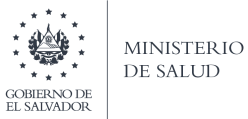 Formulario de Reporte de Sucesos PeligrososSuceso peligroso: Acontecimiento no deseado que bajo circunstancias diferentes pudo haber resultado en lesión, enfermedad o daño a la salud o a la propiedad.(Ley General de Prevención de Riesgos en los     Lugares de Trabajo).Suceso peligroso: Acontecimiento no deseado que bajo circunstancias diferentes pudo haber resultado en lesión, enfermedad o daño a la salud o a la propiedad.(Ley General de Prevención de Riesgos en los     Lugares de Trabajo).Suceso peligroso: Acontecimiento no deseado que bajo circunstancias diferentes pudo haber resultado en lesión, enfermedad o daño a la salud o a la propiedad.(Ley General de Prevención de Riesgos en los     Lugares de Trabajo).Suceso peligroso: Acontecimiento no deseado que bajo circunstancias diferentes pudo haber resultado en lesión, enfermedad o daño a la salud o a la propiedad.(Ley General de Prevención de Riesgos en los     Lugares de Trabajo).Descripción del suceso peligroso:Descripción del suceso peligroso:Descripción del suceso peligroso:Descripción del suceso peligroso:Fecha y hora de ocurrencia:Fecha y hora de ocurrencia:Fecha y hora de ocurrencia:Fecha y hora de ocurrencia:Personas involucradasPersonas involucradasPersonas involucradasPersonas involucradasNombre del trabajadorEdadSexoEnfermedad profesional